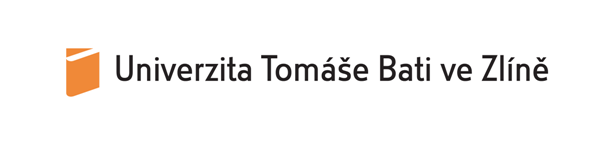 Dohoda o rozvázání pracovního poměruUniverzita Tomáše Bati ve Zlíně jako zaměstnavatel, zastoupená azaměstnanec      		nar. dne   bydliště  uzavírají tuto dohodu o rozvázání pracovního poměru 1)Pracovní poměr jmenovaného zaměstnance skončí dne  Dohoda nabývá platnosti podpisem smluvních stran a je sepsána ve dvou vyhotoveních, z nichž jedno obdrží zaměstnavatel a druhé zaměstnanec._________________________________________________1) Dle § 49 zákona č. 262/2006 Sb., zákoníku práce.Univerzita Tomáše Bati ve Zlíně  Univerzita Tomáše Bati ve Zlíně  nám. T. G. Masaryka 5555 760 01 Zlínnám. T. G. Masaryka 5555 760 01 ZlínFakulta/pracoviště: Fakulta/pracoviště: Ve Zlíně dne  .............................................................................................zaměstnanec    za UTB ve Zlíně